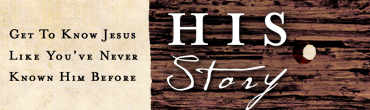 Chapter 9 Study Guide: Jesus Teaches About True DiscipleshipIs there anything in this week’s reading that you want to discuss?What stuck out to you from the teaching?According to Jesus, what consequences result from failing to count the cost before building or going to war (pg. 165)? What costs do we need to count when responding to Jesus?Why were the Pharisees and experts in the law complaining about Jesus and how did Jesus answer them (pg. 166)?  Why do you suppose Jesus answered in the manner in which He did?What do the parables about the lost sheep, coin, and son show us about the heart of God for people who are lost?What does Jesus mean by saying, “You can’t serve both God and money” (pg. 169)?  How can make sure we stay devoted to God alone?What do we learn about Jesus from what happened with Lazarus (pg. 172-174)?What can we learn about being thankful from the story about the ten lepers being healed?  What can you do to be more intentional about thanking God for His work in your life (pg. 175-176)?Jesus tells two parables to help us understand persistent prayer (pg. 177-178). Why do people stop praying? What does it mean to be persistent in prayer?What does Jesus want everyone to understand about marriage and divorce (pg. 179)?What characteristics do children have that God wants everyone to have (pg. 179)?Jesus told the rich man who approached Him to sell everything and give it away, yet the man couldn’t do it (pg. 180). If we truly believe that God will one day reward his children in heaven, why are we reluctant to make sacrifices for God?How do you respond to the parable Jesus tells about the landowner (pg. 181-182)? What principle is Jesus trying to teach us?What strikes you the most about Zacchaeus conversion story (pg. 185-186)?Why do you think Jesus was so moved by what Mary did for Him (pg. 188)?